НОЯБРЬ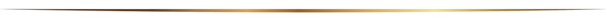 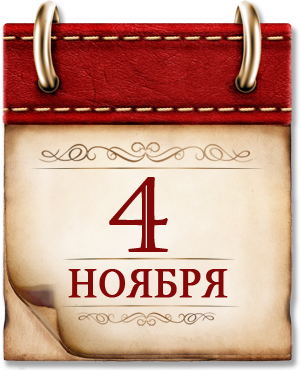 День народного единства
4 ноября 1612 года народного ополчение Минина и Пожарского освободило Москву от иноземных захватчиков. Князь Пожарский вступил в Китай-город с Казанской иконой Божьей Матери — покровительницы Отечества. Решительный момент в преодолении Смуты, в борьбе за свободу и независимость.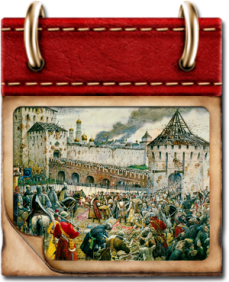 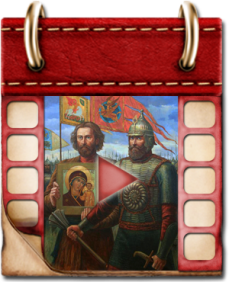 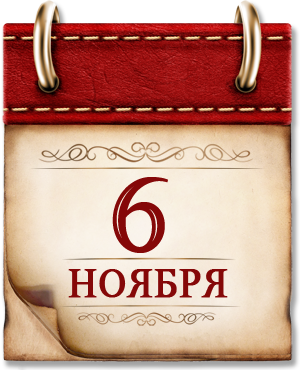 Памятная дата военной истории Отечества
6 ноября 1943 года советские войска освободили Киев от немецко-фашистских захватчиков. 1-й Украинский фронт под командованием Ватутина провел Киевскую наступательную операцию за 10 дней. Наши безвозвратные потери в ней составили менее 1 процента.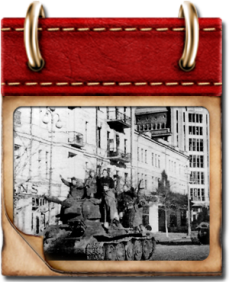 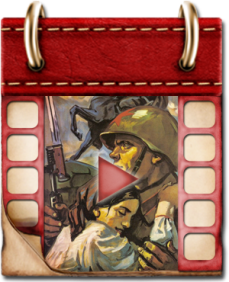 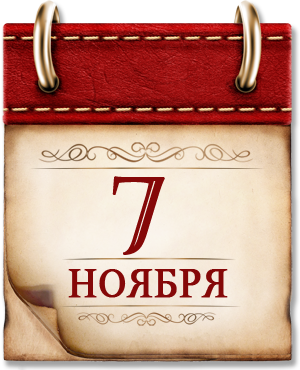 День воинской славы России
Во время Битвы за Москву 7 ноября 1941 года парадом по Красной Площади прошли войска, отправлявшиеся на фронт. В своей речи на трибуне Мавзолея Сталин призвал бойцов: «Пусть вдохновляет вас мужественный образ наших великих предков — Невского, Донского, Минина, Пожарского, Суворова, Кутузова!»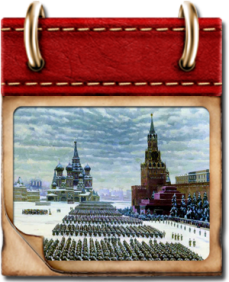 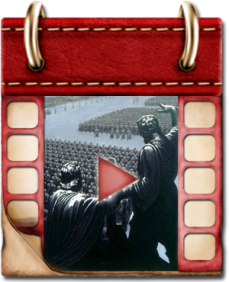 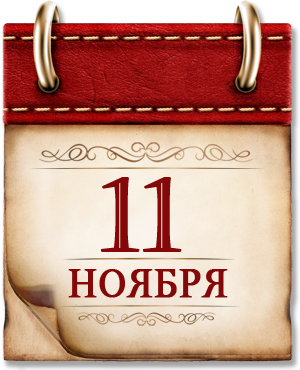 Памятная дата военной истории
11 ноября 1480 года завершилось Стояние на Угре — хан Золотой Орды не решился принять сражение с войском Великого князя Ивана III и отступил. Так, без боя, одной только демонстрацией силы и решимости, Русское государство окончательно обрело независимость.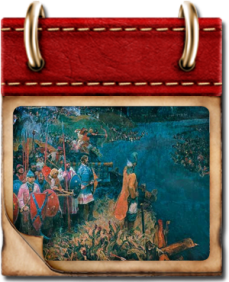 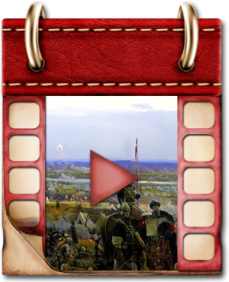 Памятная дата военной истории
11 ноября 1918 года окончилась Первая мировая война. Русский солдат вынес на себе ее главную тяжесть. Гумбинненское сражение, оборона крепости Осовец, Эрзерумская операция, Брусиловский прорыв — славные вехи нашей истории. Победа наших союзников в «войне за цивилизацию» — заслуга России.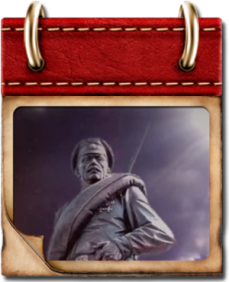 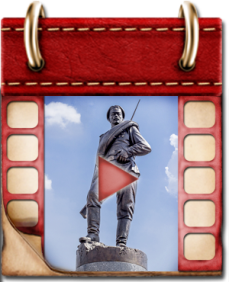 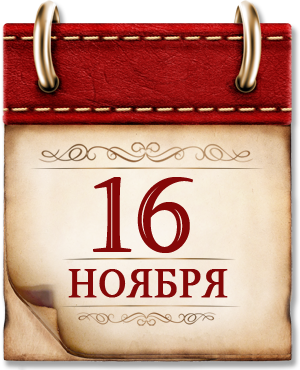 Памятная дата военной истории России
В этот день в 1805 году русские войска под командованием князя Петра Ивановича Багратиона противостояли многократно превосходящим силам французов при Шенграбене.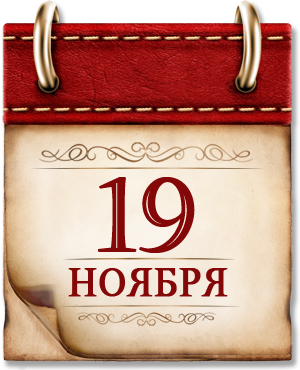 День ракетных войск и артиллерииВ этот день в 1942 году в 7.30 утра в Сталинграде залпами «катюш» началась 80-минутная артподготовка. 3500 орудий громили оборону гитлеровских войск. Враг был подавлен сокрушительным огнем, а в 8.50 началась наступательная операция советских войск под кодовым названием «Уран».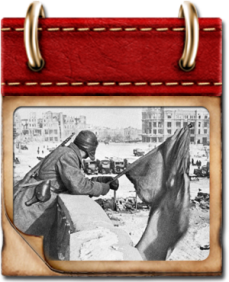 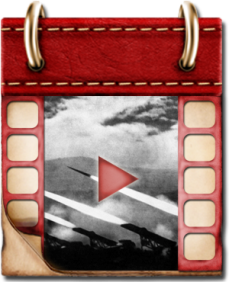 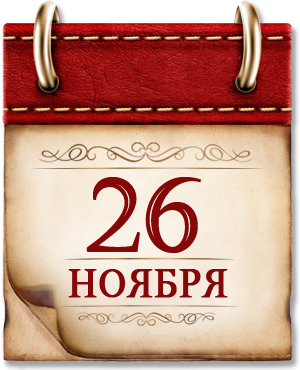 Памятная дата военной истории России
26 ноября 1904 года русский гарнизон крепости Порт-Артур, державшийся уже 10 месяцев, отразил четвертый — общий — штурм. Под Порт-Артуром была перемолота японская армия (110 тысяч погибших). Ее командующий впоследствии совершил харакири.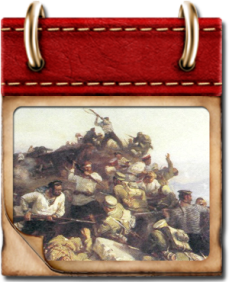 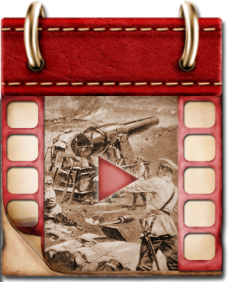 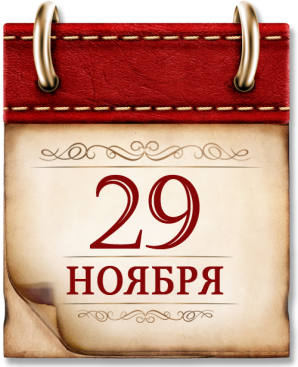 НаверхПамятная дата военной истории России
В этот день в 1941 году советские войска Южного фронта освободили Ростов-на-Дону.